Об утверждении плана мероприятий по реализации Стратегии социально-экономического развития города Канска до 2030 годаВ соответствии с Федеральным законом от 28.06.2014 № 172-ФЗ «О стратегическом планировании в Российской Федерации», на основании постановления администрации города Канска от 31.03.2016 № 237 «Об утверждении порядка разработки, корректировки, осуществления мониторинга и контроля реализации Стратегии социально-экономического развития города Канска до 2030 года и порядка разработки, корректировки, осуществления мониторинга и контроля реализации плана мероприятий по реализации Стратегии социально-экономического развития города Канска до 2030 года», Решения Канского городского Совета депутатов от 28.05.2019 № 41-238 «Об утверждении Стратегии социально-экономического развития города Канска до 2030 года», руководствуясь статьями 30, 35 Устава города Канска, ПОСТАНОВЛЯЮ:Утвердить план мероприятий по реализации Стратегии социально-экономического развития города Канска до 2030 года согласно приложению к настоящему постановлению.Ведущему специалисту отдела культуры администрации г. Канска  Н.А. Велищенко опубликовать настоящее постановление в официальном печатном издании «Канский вестник» и разместить на официальном сайте администрации города Канска в сети Интернет.Контроль за исполнением настоящего постановления возложить на заместителя главы города по экономике и финансам Н.В. Кадач. Постановление вступает в силу со дня официального опубликования.Глава города Канска                                                                             А.М. БересневПриложение к постановлению администрации г. Канскаот 25.11.2019 № 1127План мероприятий по реализации Стратегии социально-экономического развития города Канска до 2030 годаУсловные обозначения:ОЭРиМЗ - отдел экономического развития и муниципального заказа администрации г. Канска;МО МВД России «Канский» - межмуниципальный отдел министерства внутренних дел России «Канский»;КГКУ «ЦЗН г. Канска» - краевое государственное казенное учреждение «Центр занятости населения города Канска»;МИ ФНС № 8 - межрайонная инспекция федеральной налоговой службы № 8 по Красноярскому краюКГБУЗ «Канская межрайонная больница» - краевое государственное бюджетное учреждение здравоохранения «Канская межрайонная больница»;ООРДКиМС - отдел организационной работы, делопроизводства, кадров и муниципальной службы администрации г. Канска.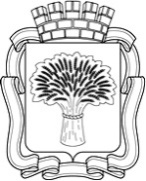 Российская ФедерацияАдминистрация города Канска
Красноярского краяПОСТАНОВЛЕНИЕРоссийская ФедерацияАдминистрация города Канска
Красноярского краяПОСТАНОВЛЕНИЕРоссийская ФедерацияАдминистрация города Канска
Красноярского краяПОСТАНОВЛЕНИЕРоссийская ФедерацияАдминистрация города Канска
Красноярского краяПОСТАНОВЛЕНИЕРоссийская ФедерацияАдминистрация города Канска
Красноярского краяПОСТАНОВЛЕНИЕ25.11.2019 г.№1127№ п/пНаименование цели, задачи, мероприятияПериод реализации мероприятияОтветственный исполнитель (соисполнитель)Источник финансового/ресурсного обеспечения (муниципальная/государственная программа), внебюджетные источники и т.п.)Показатели, целевые показателиПоказатели, целевые показателиЗначения показателя, целевого показателя по годам по умеренно-оптимистическому сценарию развитияЗначения показателя, целевого показателя по годам по умеренно-оптимистическому сценарию развитияЗначения показателя, целевого показателя по годам по умеренно-оптимистическому сценарию развитияЗначения показателя, целевого показателя по годам по умеренно-оптимистическому сценарию развития№ п/пНаименование цели, задачи, мероприятияПериод реализации мероприятияОтветственный исполнитель (соисполнитель)Источник финансового/ресурсного обеспечения (муниципальная/государственная программа), внебюджетные источники и т.п.)НаименованиеЕд. измоценка 2018202020252030Стратегическая цель: повышение привлекательности города для жизни посредством обеспечения условий для комфортного проживания горожан, расширение поля возможностей для развития человеческого потенциала и самореализации за счет совершенствования модели социально-экономического развития территорииСтратегическая цель: повышение привлекательности города для жизни посредством обеспечения условий для комфортного проживания горожан, расширение поля возможностей для развития человеческого потенциала и самореализации за счет совершенствования модели социально-экономического развития территорииСтратегическая цель: повышение привлекательности города для жизни посредством обеспечения условий для комфортного проживания горожан, расширение поля возможностей для развития человеческого потенциала и самореализации за счет совершенствования модели социально-экономического развития территорииСтратегическая цель: повышение привлекательности города для жизни посредством обеспечения условий для комфортного проживания горожан, расширение поля возможностей для развития человеческого потенциала и самореализации за счет совершенствования модели социально-экономического развития территорииСтратегическая цель: повышение привлекательности города для жизни посредством обеспечения условий для комфортного проживания горожан, расширение поля возможностей для развития человеческого потенциала и самореализации за счет совершенствования модели социально-экономического развития территорииСтратегическая цель: повышение привлекательности города для жизни посредством обеспечения условий для комфортного проживания горожан, расширение поля возможностей для развития человеческого потенциала и самореализации за счет совершенствования модели социально-экономического развития территорииСтратегическая цель: повышение привлекательности города для жизни посредством обеспечения условий для комфортного проживания горожан, расширение поля возможностей для развития человеческого потенциала и самореализации за счет совершенствования модели социально-экономического развития территорииСтратегическая цель: повышение привлекательности города для жизни посредством обеспечения условий для комфортного проживания горожан, расширение поля возможностей для развития человеческого потенциала и самореализации за счет совершенствования модели социально-экономического развития территорииСтратегическая цель: повышение привлекательности города для жизни посредством обеспечения условий для комфортного проживания горожан, расширение поля возможностей для развития человеческого потенциала и самореализации за счет совершенствования модели социально-экономического развития территорииСтратегическая цель: повышение привлекательности города для жизни посредством обеспечения условий для комфортного проживания горожан, расширение поля возможностей для развития человеческого потенциала и самореализации за счет совершенствования модели социально-экономического развития территорииСтратегическая цель: повышение привлекательности города для жизни посредством обеспечения условий для комфортного проживания горожан, расширение поля возможностей для развития человеческого потенциала и самореализации за счет совершенствования модели социально-экономического развития территорииЦель 1 уровня: Повышение качества жизни горожан, совершенствование социальной сферыЦель 1 уровня: Повышение качества жизни горожан, совершенствование социальной сферыЦель 1 уровня: Повышение качества жизни горожан, совершенствование социальной сферыЦель 1 уровня: Повышение качества жизни горожан, совершенствование социальной сферыЦель 1 уровня: Повышение качества жизни горожан, совершенствование социальной сферыЦель 1 уровня: Повышение качества жизни горожан, совершенствование социальной сферыЦель 1 уровня: Повышение качества жизни горожан, совершенствование социальной сферыЦель 1 уровня: Повышение качества жизни горожан, совершенствование социальной сферыЦель 1 уровня: Повышение качества жизни горожан, совершенствование социальной сферыЦель 1 уровня: Повышение качества жизни горожан, совершенствование социальной сферыЦель 1 уровня: Повышение качества жизни горожан, совершенствование социальной сферы1Реализация мероприятий в рамках деятельности межведомственной комиссии по вопросам сокращения задолженности по налогам и страховым взносам в бюджет, соблюдению норм трудового законодательства в области оплаты труда и трудовых отношений, способствующих:-сокращению неформальной занятости граждан;-росту оплаты труда работников реального сектора экономики;-ликвидации «теневых» схем выплат заработной платы;-разрешению спорных ситуаций, возникших в процессе трудовых отношений.Содействие в реализации мер, направленных на снижение уровня регистрируемой безработицы в г. КанскеПостоянно, 1 раз в месяцАдминистрация г.Канска (ОЭРиМЗ) с участием: Финансового управления администрации г.Канска, МО МВД России «Канский», КГКУ «ЦЗН г.Канска», МИ ФНС № 8, Канской межрайонной прокуратуры, территориального отдела Главного управления Федеральной службы судебных приставов, Управления Пенсионного фонда РФ в г. Канске и Канском районе, и др.Финансовых вложений не требуетсяТемп роста среднедушевого денежного дохода в действующих ценах (реальный), к соответствующему периоду предыдущего года%103,2101,2102,0102,51Реализация мероприятий в рамках деятельности межведомственной комиссии по вопросам сокращения задолженности по налогам и страховым взносам в бюджет, соблюдению норм трудового законодательства в области оплаты труда и трудовых отношений, способствующих:-сокращению неформальной занятости граждан;-росту оплаты труда работников реального сектора экономики;-ликвидации «теневых» схем выплат заработной платы;-разрешению спорных ситуаций, возникших в процессе трудовых отношений.Содействие в реализации мер, направленных на снижение уровня регистрируемой безработицы в г. КанскеПостоянно, 1 раз в месяцАдминистрация г.Канска (ОЭРиМЗ) с участием: Финансового управления администрации г.Канска, МО МВД России «Канский», КГКУ «ЦЗН г.Канска», МИ ФНС № 8, Канской межрайонной прокуратуры, территориального отдела Главного управления Федеральной службы судебных приставов, Управления Пенсионного фонда РФ в г. Канске и Канском районе, и др.Финансовых вложений не требуетсяТемп роста среднемесячной заработной платы работников списочного состава организаций и внешних совместителей по полному кругу организаций в действующих ценах (номинальный), к соответствующему периоду предыдущего года%112,46104,91061061Реализация мероприятий в рамках деятельности межведомственной комиссии по вопросам сокращения задолженности по налогам и страховым взносам в бюджет, соблюдению норм трудового законодательства в области оплаты труда и трудовых отношений, способствующих:-сокращению неформальной занятости граждан;-росту оплаты труда работников реального сектора экономики;-ликвидации «теневых» схем выплат заработной платы;-разрешению спорных ситуаций, возникших в процессе трудовых отношений.Содействие в реализации мер, направленных на снижение уровня регистрируемой безработицы в г. КанскеПостоянно, 1 раз в месяцАдминистрация г.Канска (ОЭРиМЗ) с участием: Финансового управления администрации г.Канска, МО МВД России «Канский», КГКУ «ЦЗН г.Канска», МИ ФНС № 8, Канской межрайонной прокуратуры, территориального отдела Главного управления Федеральной службы судебных приставов, Управления Пенсионного фонда РФ в г. Канске и Канском районе, и др.Финансовых вложений не требуетсяТемп роста среднесписочной численности работников списочного состава без внешних совместителей по полному кругу организаций, к соответствующему периоду предыдущего года%98,998,01001022Содействие самозанятости безработных граждан единовременной финансовой помощью при их государственной регистрации в качестве юридического лица, индивидуального предпринимателя либо крестьянского (фермерского) хозяйства, а также единовременной финансовой помощи на подготовку документов для соответствующей государственной регистрации2019-2030КГКУ «ЦЗН г.Канска»Государственная программа Красноярского края «Содействие занятости населения»Уровень зарегистрированной безработицы (к трудоспособному населению в трудоспособном возрасте), на конец периода%0,70,70,600,50Цель 2 уровня: Демографическое развитие и здравоохранениеЦель 2 уровня: Демографическое развитие и здравоохранениеЦель 2 уровня: Демографическое развитие и здравоохранениеЦель 2 уровня: Демографическое развитие и здравоохранениеЦель 2 уровня: Демографическое развитие и здравоохранениеЦель 2 уровня: Демографическое развитие и здравоохранениеЦель 2 уровня: Демографическое развитие и здравоохранениеЦель 2 уровня: Демографическое развитие и здравоохранениеЦель 2 уровня: Демографическое развитие и здравоохранениеЦель 2 уровня: Демографическое развитие и здравоохранениеЦель 2 уровня: Демографическое развитие и здравоохранениеЗадача: Совершенствование условий для оказания медицинской помощи населению, в том числе, укрепление материальной базы учреждений здравоохранения, преодоление кадрового дефицита и улучшение качественных характеристик медицинского кадрового корпуса; развитие первичного сосудистого центра; развитие деятельности отделения гемодиализа; строительство новых и реконструкция имеющихся объектов.Задача: Совершенствование условий для оказания медицинской помощи населению, в том числе, укрепление материальной базы учреждений здравоохранения, преодоление кадрового дефицита и улучшение качественных характеристик медицинского кадрового корпуса; развитие первичного сосудистого центра; развитие деятельности отделения гемодиализа; строительство новых и реконструкция имеющихся объектов.Задача: Совершенствование условий для оказания медицинской помощи населению, в том числе, укрепление материальной базы учреждений здравоохранения, преодоление кадрового дефицита и улучшение качественных характеристик медицинского кадрового корпуса; развитие первичного сосудистого центра; развитие деятельности отделения гемодиализа; строительство новых и реконструкция имеющихся объектов.Задача: Совершенствование условий для оказания медицинской помощи населению, в том числе, укрепление материальной базы учреждений здравоохранения, преодоление кадрового дефицита и улучшение качественных характеристик медицинского кадрового корпуса; развитие первичного сосудистого центра; развитие деятельности отделения гемодиализа; строительство новых и реконструкция имеющихся объектов.Задача: Совершенствование условий для оказания медицинской помощи населению, в том числе, укрепление материальной базы учреждений здравоохранения, преодоление кадрового дефицита и улучшение качественных характеристик медицинского кадрового корпуса; развитие первичного сосудистого центра; развитие деятельности отделения гемодиализа; строительство новых и реконструкция имеющихся объектов.Задача: Совершенствование условий для оказания медицинской помощи населению, в том числе, укрепление материальной базы учреждений здравоохранения, преодоление кадрового дефицита и улучшение качественных характеристик медицинского кадрового корпуса; развитие первичного сосудистого центра; развитие деятельности отделения гемодиализа; строительство новых и реконструкция имеющихся объектов.Задача: Совершенствование условий для оказания медицинской помощи населению, в том числе, укрепление материальной базы учреждений здравоохранения, преодоление кадрового дефицита и улучшение качественных характеристик медицинского кадрового корпуса; развитие первичного сосудистого центра; развитие деятельности отделения гемодиализа; строительство новых и реконструкция имеющихся объектов.Задача: Совершенствование условий для оказания медицинской помощи населению, в том числе, укрепление материальной базы учреждений здравоохранения, преодоление кадрового дефицита и улучшение качественных характеристик медицинского кадрового корпуса; развитие первичного сосудистого центра; развитие деятельности отделения гемодиализа; строительство новых и реконструкция имеющихся объектов.Задача: Совершенствование условий для оказания медицинской помощи населению, в том числе, укрепление материальной базы учреждений здравоохранения, преодоление кадрового дефицита и улучшение качественных характеристик медицинского кадрового корпуса; развитие первичного сосудистого центра; развитие деятельности отделения гемодиализа; строительство новых и реконструкция имеющихся объектов.Задача: Совершенствование условий для оказания медицинской помощи населению, в том числе, укрепление материальной базы учреждений здравоохранения, преодоление кадрового дефицита и улучшение качественных характеристик медицинского кадрового корпуса; развитие первичного сосудистого центра; развитие деятельности отделения гемодиализа; строительство новых и реконструкция имеющихся объектов.Задача: Совершенствование условий для оказания медицинской помощи населению, в том числе, укрепление материальной базы учреждений здравоохранения, преодоление кадрового дефицита и улучшение качественных характеристик медицинского кадрового корпуса; развитие первичного сосудистого центра; развитие деятельности отделения гемодиализа; строительство новых и реконструкция имеющихся объектов.3Национальный проект «Демография»Региональный проект Красноярского края «Разработка и реализация программы системной поддержки и повышения качества жизни граждан старшего поколения на территории Красноярского края» («Старшее поколение»);Численность постоянного населения, в среднем за периодчел.892338828787015863204Национальный проект «Демография»Региональный проект Красноярского края «Формирование системы мотивации граждан к здоровому образу жизни, включая здоровое питание и отказ от вредных привычек»Численность постоянного населения в трудоспособном возрасте, в среднем за периодчел.493504882348337483394Национальный проект «Демография»Региональный проект Красноярского края «Формирование системы мотивации граждан к здоровому образу жизни, включая здоровое питание и отказ от вредных привычек»Доля населения трудоспособного возраста, в численности постоянного населения%55,3055,3055,5556,005Национальный проект «Демография»Региональный проект Красноярского края «Финансовая поддержка семей при рождении детей»Коэффициент естественного прироста на 1 тыс. человек населениячел.11,311,912126Национальный проект «Демография»Региональный проект «Формирование системы мотивации граждан к здоровому образу жизни, включая здоровое питание и отказ от вредных привычек»Численность умерших за период на 1 тыс. человек населениячел.13,613,513,313,17Оказание мер социальной поддержки участникам государственной программы по оказанию содействия добровольному переселению в Российскую Федерацию соотечественников, проживающих за рубежом, и членам их семей, переселившимся в город КанскОрганизация деятельности межведомственной комиссии по оказанию содействия добровольному переселению на территорию города Канска соотечественников, проживающих за рубежом2019-2030Отдел миграции МО МВД России «Канский», КГКУ «ЦЗН г. Канска»Администрация г.Канска (ОЭРиМЗ) с участием КГБУЗ «Канская межрайонная больница», отдела миграции МО МВД России «Канский» и др.Региональная программа повышения мобильности трудовых ресурсов;Государственная программа Красноярского края «Содействие занятости населения»Коэффициент миграционного прироста (снижения) населения на 10 тыс. человек населениячел.-38-68-23-4Цель 2 уровня: Повышение качества и доступности предоставления услуг организациями социальной сферы (образования, социальной политики, культуры, физической культуры, спорта и молодежной политики)Цель 2 уровня: Повышение качества и доступности предоставления услуг организациями социальной сферы (образования, социальной политики, культуры, физической культуры, спорта и молодежной политики)Цель 2 уровня: Повышение качества и доступности предоставления услуг организациями социальной сферы (образования, социальной политики, культуры, физической культуры, спорта и молодежной политики)Цель 2 уровня: Повышение качества и доступности предоставления услуг организациями социальной сферы (образования, социальной политики, культуры, физической культуры, спорта и молодежной политики)Цель 2 уровня: Повышение качества и доступности предоставления услуг организациями социальной сферы (образования, социальной политики, культуры, физической культуры, спорта и молодежной политики)Цель 2 уровня: Повышение качества и доступности предоставления услуг организациями социальной сферы (образования, социальной политики, культуры, физической культуры, спорта и молодежной политики)Цель 2 уровня: Повышение качества и доступности предоставления услуг организациями социальной сферы (образования, социальной политики, культуры, физической культуры, спорта и молодежной политики)Цель 2 уровня: Повышение качества и доступности предоставления услуг организациями социальной сферы (образования, социальной политики, культуры, физической культуры, спорта и молодежной политики)Цель 2 уровня: Повышение качества и доступности предоставления услуг организациями социальной сферы (образования, социальной политики, культуры, физической культуры, спорта и молодежной политики)Цель 2 уровня: Повышение качества и доступности предоставления услуг организациями социальной сферы (образования, социальной политики, культуры, физической культуры, спорта и молодежной политики)Цель 2 уровня: Повышение качества и доступности предоставления услуг организациями социальной сферы (образования, социальной политики, культуры, физической культуры, спорта и молодежной политики)В сфере дошкольного и общего образованияЗадача: Обеспечить высокое качество образования, соответствующее потребностям граждан и перспективным задачам развития экономики города Канска, организовать отдых и оздоровление детей в летний период Задача: Обеспечить высокое качество образования, соответствующее потребностям граждан и перспективным задачам развития экономики города Канска, организовать отдых и оздоровление детей в летний период Задача: Обеспечить высокое качество образования, соответствующее потребностям граждан и перспективным задачам развития экономики города Канска, организовать отдых и оздоровление детей в летний период Задача: Обеспечить высокое качество образования, соответствующее потребностям граждан и перспективным задачам развития экономики города Канска, организовать отдых и оздоровление детей в летний период Задача: Обеспечить высокое качество образования, соответствующее потребностям граждан и перспективным задачам развития экономики города Канска, организовать отдых и оздоровление детей в летний период Задача: Обеспечить высокое качество образования, соответствующее потребностям граждан и перспективным задачам развития экономики города Канска, организовать отдых и оздоровление детей в летний период Задача: Обеспечить высокое качество образования, соответствующее потребностям граждан и перспективным задачам развития экономики города Канска, организовать отдых и оздоровление детей в летний период Задача: Обеспечить высокое качество образования, соответствующее потребностям граждан и перспективным задачам развития экономики города Канска, организовать отдых и оздоровление детей в летний период Задача: Обеспечить высокое качество образования, соответствующее потребностям граждан и перспективным задачам развития экономики города Канска, организовать отдых и оздоровление детей в летний период Задача: Обеспечить высокое качество образования, соответствующее потребностям граждан и перспективным задачам развития экономики города Канска, организовать отдых и оздоровление детей в летний период Задача: Обеспечить высокое качество образования, соответствующее потребностям граждан и перспективным задачам развития экономики города Канска, организовать отдых и оздоровление детей в летний период 8Обеспечение государственных гарантий реализации прав на получение общедоступного и бесплатного дошкольного образования в муниципальных дошкольных образовательных организациях, общедоступного и бесплатного дошкольного образования в муниципальных общеобразовательных организациях 2019-2030Управление образования администрации города КанскаГосударственная программа Красноярского края «Развитие образования»;Муниципальная программа «Развитие образования» Обеспеченность услугой дошкольного образования детей в возрасте от 1 до 6 лет%67,667,870809Обеспечение государственных гарантий реализации прав на получение общедоступного и бесплатного начального общего, основного общего, среднего общего образования в муниципальных общеобразовательных организациях, обеспечение дополнительного образования детей в муниципальных общеобразовательных организациях; обеспечение деятельности (оказание услуг) подведомственных учреждений дополнительного образования2019-2030Управление образования администрации города КанскаГосударственная программа Красноярского края «Развитие образования»;Муниципальная программа «Развитие образования»Доля детей, от 5 до 18 лет, охваченных программами дополнительного образования, реализуемыми, в том числе в режиме сетевого взаимодействия общеобразовательных организаций, учреждений дополнительного образования, учреждений профессионального образования%6575808510Обеспечение государственных гарантий реализации прав на получение общедоступного и бесплатного начального общего основного общего, среднего общего образования в муниципальных общеобразовательных организациях, обеспечение дополнительного образования детей в муниципальных общеобразовательных организациях2019-2030Управление образования администрации города КанскаГосударственная программа Красноярского края «Развитие образования»;Муниципальная программа «Развитие образования» Доля общеобразовательных организаций, реализующих разные формы индивидуального сопровождения и наставничества обучающихся, формирующих индивидуальные образовательные траектории для обучающихся с учетом их индивидуальных особенностей, способностей и образовательных потребностей%28335070В сфере профобразования11Национальный проект «Образование»;Региональный проект Красноярского края «Новые возможности для каждого»Количество выпускников КГБПОУ «Канский технологический колледж»чел.26232032032011Национальный проект «Образование»;Региональный проект Красноярского края «Новые возможности для каждого»Количество выпускников КГБПОУ «Канский политехнический колледж»чел.34634035035011Национальный проект «Образование»;Региональный проект Красноярского края «Новые возможности для каждого»Удельный вес численности выпускников, прошедших обучение по договорам о целевом обучении КГБПОУ «Канский политехнический колледж»%3560707011Национальный проект «Образование»;Региональный проект Красноярского края «Новые возможности для каждого»Количество выпускников КГБПОУ «Канский медицинский колледж»чел.94100100100В сфере культурыЗадача: Создание условий для развития и реализации культурного и духовного потенциала населения города КанскаЗадача: Создание условий для развития и реализации культурного и духовного потенциала населения города КанскаЗадача: Создание условий для развития и реализации культурного и духовного потенциала населения города КанскаЗадача: Создание условий для развития и реализации культурного и духовного потенциала населения города КанскаЗадача: Создание условий для развития и реализации культурного и духовного потенциала населения города КанскаЗадача: Создание условий для развития и реализации культурного и духовного потенциала населения города КанскаЗадача: Создание условий для развития и реализации культурного и духовного потенциала населения города КанскаЗадача: Создание условий для развития и реализации культурного и духовного потенциала населения города КанскаЗадача: Создание условий для развития и реализации культурного и духовного потенциала населения города КанскаЗадача: Создание условий для развития и реализации культурного и духовного потенциала населения города КанскаЗадача: Создание условий для развития и реализации культурного и духовного потенциала населения города Канска12Реализация социокультурных проектов муниципальных учреждений культуры и образовательных организаций в области культуры за счет средств городского бюджета2019-2030Отдел культуры администрации города КанскаГосударственная программа Красноярского края «Развитие культуры и туризма»Муниципальная программа «Развитие культуры»Численность участников в клубных формированиях всех форм собственностичел.170817084000600013Реализация социокультурных проектов муниципальными учреждениями культуры и образовательными организациями в области культуры за счет средств городского бюджета2019-2030Отдел культуры администрации города КанскаГосударственная программа Красноярского края «Развитие культуры и туризма»Муниципальная программа «Развитие культуры»Увеличение доли представленных (во всех формах) зрителю музейных предметов в общем количестве музейных предметов основного музейного фонда%18,319,020,021,013Реализация социокультурных проектов муниципальными учреждениями культуры и образовательными организациями в области культуры за счет средств городского бюджета2019-2030Отдел культуры администрации города КанскаГосударственная программа Красноярского края «Развитие культуры и туризма»Муниципальная программа «Развитие культуры»Увеличение посещаемости музейных учрежденийна 1 жителя в год0,370,50,70,814Проведение общегородских культурно-массовых мероприятий, конкурсов, форумов2019-2030Отдел культуры администрации города КанскаГосударственная программа Красноярского края «Развитие культуры и туризма»Муниципальная программа «Развитие культуры» Удельный вес населения, участвующего в платных культурно-досуговых мероприятиях%49,850,052,053,015Реализация социокультурных проектов муниципальных учреждений культуры и образовательных организаций в области культуры2019-2030Отдел культуры администрации города КанскаГосударственная программа Красноярского края «Развитие культуры и туризма»Муниципальная программа «Развитие культуры»Увеличение доли охвата населения услугами библиотек (по отношению к прошлому году)%5,25,35,45,516Реализация дополнительных предпрофессиональных программ в области искусств (услуга)2019-2030Отдел культуры администрации города КанскаГосударственная программа Красноярского края «Развитие культуры и туризма»Муниципальная программа «Развитие культуры»Увеличение доли обучающихся по предпрофессиональным программам в области искусства (по отношению к прошлому году) %55,8277,080,080,0В сфере физической культуры, спорта, молодёжной политикиЗадача: Создание условий, обеспечивающих возможность гражданам города Канска систематически заниматься физической культурой и спортомЗадача: Создание условий, обеспечивающих возможность гражданам города Канска систематически заниматься физической культурой и спортомЗадача: Создание условий, обеспечивающих возможность гражданам города Канска систематически заниматься физической культурой и спортомЗадача: Создание условий, обеспечивающих возможность гражданам города Канска систематически заниматься физической культурой и спортомЗадача: Создание условий, обеспечивающих возможность гражданам города Канска систематически заниматься физической культурой и спортомЗадача: Создание условий, обеспечивающих возможность гражданам города Канска систематически заниматься физической культурой и спортомЗадача: Создание условий, обеспечивающих возможность гражданам города Канска систематически заниматься физической культурой и спортомЗадача: Создание условий, обеспечивающих возможность гражданам города Канска систематически заниматься физической культурой и спортомЗадача: Создание условий, обеспечивающих возможность гражданам города Канска систематически заниматься физической культурой и спортомЗадача: Создание условий, обеспечивающих возможность гражданам города Канска систематически заниматься физической культурой и спортомЗадача: Создание условий, обеспечивающих возможность гражданам города Канска систематически заниматься физической культурой и спортом17Обеспечение участия (непрофессиональных) команд города по видам спорта в официальных физкультурных и спортивных мероприятиях, включенных в городской календарный план2019-2030Отдел физической культуры, спорта и молодежной политики администрации города КанскаГосударственная программа Красноярского края «Развитие физической культуры и спорта»Муниципальная программа «Развитие физической культуры, спорта и молодежной политики» Доля населения систематически занимающегося физкультурой и спортом, на конец периода%38,5842,8506017Обеспечение участия (непрофессиональных) команд города по видам спорта в официальных физкультурных и спортивных мероприятиях, включенных в городской календарный план2019-2030Отдел физической культуры, спорта и молодежной политики администрации города КанскаГосударственная программа Красноярского края «Развитие физической культуры и спорта»Муниципальная программа «Развитие физической культуры, спорта и молодежной политики» Численность населения систематически занимающегося физкультурой и спортом, на конец периодачел.3443037790394704427018Поддержка спортивных клубов по месту жительства2019-2030Отдел физической культуры, спорта и молодежной политики администрации города КанскаГосударственная программа Красноярского края «Развитие физической культуры и спорта»Муниципальная программа «Развитие физической культуры, спорта и молодежной политики»Проведение занятий физкультурно-спортивной направленности по месту проживания гражданшт.1 9201 0501 1001 35019Поддержка деятельности муниципальных молодежных центров2019-2030Отдел физической культуры, спорта и молодежной политики администрации города КанскаГосударственная программа Красноярского края «Развитие физической культуры и спорта»Муниципальная программа «Развитие физической культуры, спорта и молодежной политики»Удельный вес молодых граждан, проживающих в городе Канске, вовлеченных в реализацию социально-экономических проектов%35,436,437,538,0В сфере социальных услугЗадача: Повышение качества и доступности предоставления муниципальных услуг по социальному обслуживаниюЗадача: Повышение качества и доступности предоставления муниципальных услуг по социальному обслуживаниюЗадача: Повышение качества и доступности предоставления муниципальных услуг по социальному обслуживаниюЗадача: Повышение качества и доступности предоставления муниципальных услуг по социальному обслуживаниюЗадача: Повышение качества и доступности предоставления муниципальных услуг по социальному обслуживаниюЗадача: Повышение качества и доступности предоставления муниципальных услуг по социальному обслуживаниюЗадача: Повышение качества и доступности предоставления муниципальных услуг по социальному обслуживаниюЗадача: Повышение качества и доступности предоставления муниципальных услуг по социальному обслуживаниюЗадача: Повышение качества и доступности предоставления муниципальных услуг по социальному обслуживаниюЗадача: Повышение качества и доступности предоставления муниципальных услуг по социальному обслуживаниюЗадача: Повышение качества и доступности предоставления муниципальных услуг по социальному обслуживанию20Предоставление социального обслуживания в полустационарной форме (очно, бесплатная) до 31.12.2019Управление социальной защиты населения администрации города КанскаГосударственная программа Красноярского края «Развитие системы социальной поддержки граждан»Муниципальная программа «Социальная поддержка населения»Количество семей, имеющих детей-инвалидов, охваченных социальным сопровождениемсемей31900021Финансирование расходов по социальному обслуживанию населениядо 31.12.2019Управление социальной защиты населения администрации города КанскаГосударственная программа Красноярского края «Развитие системы социальной поддержки граждан»Муниципальная программа «Социальная поддержка населения»Доля получателей социальных услуг, получающих социальные услуги, от общего числа получателей социальных услуг, находящихся на социальном обслуживании в организации%не менее 6700021Финансирование расходов по социальному обслуживанию населениядо 31.12.2019Управление социальной защиты населения администрации города КанскаГосударственная программа Красноярского края «Развитие системы социальной поддержки граждан»Муниципальная программа «Социальная поддержка населения»Доступность получения социальных услуг в организации (возможность сопровождения получателя социальных услуг при передвижении по территории учреждения социального обслуживания, а также при пользовании услугами; возможность для самостоятельного передвижения по территории учреждения социального обслуживания, входа, выхода и перемещения внутри такой организации (в том числе для передвижения в креслах-колясках), для отдыха в сидячем положении, а также доступное размещение оборудования и носителей информации; оказание иных видов посторонней помощи)%50000Цель 2 уровня: Развитие сферы жизнеобеспечения городаЦель 2 уровня: Развитие сферы жизнеобеспечения городаЦель 2 уровня: Развитие сферы жизнеобеспечения городаЦель 2 уровня: Развитие сферы жизнеобеспечения городаЦель 2 уровня: Развитие сферы жизнеобеспечения городаЦель 2 уровня: Развитие сферы жизнеобеспечения городаЦель 2 уровня: Развитие сферы жизнеобеспечения городаЦель 2 уровня: Развитие сферы жизнеобеспечения городаЦель 2 уровня: Развитие сферы жизнеобеспечения городаЦель 2 уровня: Развитие сферы жизнеобеспечения городаЦель 2 уровня: Развитие сферы жизнеобеспечения городаВ сфере ЖКХ и градостроительной деятельностиЗадача: Создание условий для обеспечения жизнедеятельности населения города Канска Задача: Создание условий для обеспечения жизнедеятельности населения города Канска Задача: Создание условий для обеспечения жизнедеятельности населения города Канска Задача: Создание условий для обеспечения жизнедеятельности населения города Канска Задача: Создание условий для обеспечения жизнедеятельности населения города Канска Задача: Создание условий для обеспечения жизнедеятельности населения города Канска Задача: Создание условий для обеспечения жизнедеятельности населения города Канска Задача: Создание условий для обеспечения жизнедеятельности населения города Канска Задача: Создание условий для обеспечения жизнедеятельности населения города Канска Задача: Создание условий для обеспечения жизнедеятельности населения города Канска Задача: Создание условий для обеспечения жизнедеятельности населения города Канска 22Строительство (приобретение) жилья для переселения граждан, проживающих в жилых домах, признанных в установленном порядке аварийными и подлежащими сносу или реконструкции2019-2030Управление строительства и жилищно-коммунального хозяйства администрации города КанскаГосударственная программа Красноярского края «Создание условий для обеспечения доступным и комфортным жильем граждан»Муниципальная программа «Обеспечение доступным и комфортным жильем жителей города»Общая площадь жилых помещений, приходящаяся в среднем на одного жителякв.м./чел23,3823,6424,3625,6023Капитальный ремонт общего имущества многоквартирных домов, расположенных на территории Красноярского края2019-2046Министерство промышленности, энергетики и жилищно-коммунального хозяйства Красноярского края,Региональный фонд капитального ремонта многоквартирных домов на территории Красноярского краяРегиональная программа капитального ремонта общего имущества в многоквартирных домах, расположенных на территории Красноярского краяДоля многоквартирных домов, требующих капитального ремонта, в общем количестве многоквартирных домов%8,378,358,358,3524Капитальный ремонт и ремонт автомобильных дорог общего пользования местного значения за счет средств муниципального дорожного фонда города Канска2019-2030Управление строительства и жилищно-коммунального хозяйства администрации города КанскаГосударственная программа Красноярского края «Развитие транспортной системы»Муниципальная программа «Городское хозяйство»Доля протяженности автомобильных дорог общего пользования местного значения, на которой проведены работы по ремонту, в общей протяженности автомобильных дорог города%14,715,716,216,725Обеспечение улично-дорожной сети города уличным освещением2019-2030Управление строительства и жилищно-коммунального хозяйства администрации города КанскаГосударственная программа Красноярского края «Развитие транспортной системы»Муниципальная программа «Городское хозяйство»Обеспечение населения улично-дорожным и внутриквартальным освещением в городе Канске%59,861,873,878,826Организация (строительство) мест (площадок) накопления отходов потребления2019-2030Управление строительства и жилищно-коммунального хозяйства администрации города КанскаГосударственная программа Красноярского края «Охрана окружающей среды, воспроизводство природных ресурсов»Муниципальная программа «Городское хозяйство»Доля вывезенных твердых коммунальных отходов на объекты, используемые для обработки отходов%-10010010027Благоустройство дворовых территорий многоквартирных домов2019-2024Управление строительства и жилищно-коммунального хозяйства администрации города КанскаГосударственная программа Красноярского края «Содействие органам местного самоуправления в формировании современной городской среды»Муниципальная программа «Формирование современной городской среды» на 2018 - 2024 годыКоличество благоустроенных дворовых территорий МКД, при получении средств краевого бюджета, ежегодноед.211528Благоустройство часто посещаемых территорий общего пользования2019-2024Управление строительства и жилищно-коммунального хозяйства администрации города КанскаГосударственная программа Красноярского края «Содействие органам местного самоуправления в формировании современной городской среды»Муниципальная программа «Формирование современной городской среды» на 2018 - 2024 годыКоличество благоустроенных часто посещаемых территорий (центральная улица, площадь, сквер), при получении средств краевого бюджета, ежегодноед.12Цель 1 уровня: Развитие экономического потенциала городаЦель 1 уровня: Развитие экономического потенциала городаЦель 1 уровня: Развитие экономического потенциала городаЦель 1 уровня: Развитие экономического потенциала городаЦель 1 уровня: Развитие экономического потенциала городаЦель 1 уровня: Развитие экономического потенциала городаЦель 1 уровня: Развитие экономического потенциала городаЦель 1 уровня: Развитие экономического потенциала городаЦель 1 уровня: Развитие экономического потенциала городаЦель 1 уровня: Развитие экономического потенциала городаЦель 1 уровня: Развитие экономического потенциала города29Объем отгруженных товаров собственного производства, выполненных работ и услуг собственными силами предприятиями промышленности:29Раздел С: Обрабатывающие производстватыс. руб.104128312911751800000230000029Раздел D: Обеспечение электрической энергией, газом и паром; кондиционирование воздухатыс. руб.140569415335251725007209873529Раздел Е: Водоснабжение; водоотведение, организация сбора и утилизации отходов, деятельность по ликвидации загрязненийтыс. руб.26358328509235000043000030Темп роста объема отгруженных товаров промышленного производства по полному кругу предприятиями промышленности:30Раздел С: Обрабатывающие производства%109,04109,1411011030Раздел D: Обеспечение электрической энергией, газом и паром; кондиционирование воздуха%104,1103,811011030Раздел Е: Водоснабжение; водоотведение, организация сбора и утилизации отходов, деятельность по ликвидации загрязнений%104,810411011031Объем инвестиций в основной капитал за счет всех источников финансирования по полному кругу хозяйствующих субъектовтыс. руб.612455,9837087970000090000032Темп роста объема инвестиций в основной капитал за счет всех источников финансирования по полному кругу хозяйствующих субъектов в сопоставимых ценах, к соответствующему периоду предыдущего года%139,4573,5612012033Доля жителей города, получивших профессиональное образование (подготовку) по договору целевого обучения для нужд экономики города, а также обучившихся на основе дуальных программ, от количества обучающихся, с целью реализации проектов%--510Цель 2 уровня: Развитие малого и среднего предпринимательства, поддержка приоритетных и социально значимых рынковЦель 2 уровня: Развитие малого и среднего предпринимательства, поддержка приоритетных и социально значимых рынковЦель 2 уровня: Развитие малого и среднего предпринимательства, поддержка приоритетных и социально значимых рынковЦель 2 уровня: Развитие малого и среднего предпринимательства, поддержка приоритетных и социально значимых рынковЦель 2 уровня: Развитие малого и среднего предпринимательства, поддержка приоритетных и социально значимых рынковЦель 2 уровня: Развитие малого и среднего предпринимательства, поддержка приоритетных и социально значимых рынковЦель 2 уровня: Развитие малого и среднего предпринимательства, поддержка приоритетных и социально значимых рынковЦель 2 уровня: Развитие малого и среднего предпринимательства, поддержка приоритетных и социально значимых рынковЦель 2 уровня: Развитие малого и среднего предпринимательства, поддержка приоритетных и социально значимых рынковЦель 2 уровня: Развитие малого и среднего предпринимательства, поддержка приоритетных и социально значимых рынковЦель 2 уровня: Развитие малого и среднего предпринимательства, поддержка приоритетных и социально значимых рынковЗадача: Создание благоприятных условий для улучшения инвестиционного климата на территории города Канска, интенсивного роста и устойчивого развития малого и среднего предпринимательства в городе КанскеЗадача: Создание благоприятных условий для улучшения инвестиционного климата на территории города Канска, интенсивного роста и устойчивого развития малого и среднего предпринимательства в городе КанскеЗадача: Создание благоприятных условий для улучшения инвестиционного климата на территории города Канска, интенсивного роста и устойчивого развития малого и среднего предпринимательства в городе КанскеЗадача: Создание благоприятных условий для улучшения инвестиционного климата на территории города Канска, интенсивного роста и устойчивого развития малого и среднего предпринимательства в городе КанскеЗадача: Создание благоприятных условий для улучшения инвестиционного климата на территории города Канска, интенсивного роста и устойчивого развития малого и среднего предпринимательства в городе КанскеЗадача: Создание благоприятных условий для улучшения инвестиционного климата на территории города Канска, интенсивного роста и устойчивого развития малого и среднего предпринимательства в городе КанскеЗадача: Создание благоприятных условий для улучшения инвестиционного климата на территории города Канска, интенсивного роста и устойчивого развития малого и среднего предпринимательства в городе КанскеЗадача: Создание благоприятных условий для улучшения инвестиционного климата на территории города Канска, интенсивного роста и устойчивого развития малого и среднего предпринимательства в городе КанскеЗадача: Создание благоприятных условий для улучшения инвестиционного климата на территории города Канска, интенсивного роста и устойчивого развития малого и среднего предпринимательства в городе КанскеЗадача: Создание благоприятных условий для улучшения инвестиционного климата на территории города Канска, интенсивного роста и устойчивого развития малого и среднего предпринимательства в городе КанскеЗадача: Создание благоприятных условий для улучшения инвестиционного климата на территории города Канска, интенсивного роста и устойчивого развития малого и среднего предпринимательства в городе Канске34Содействие самозанятости безработных граждан единовременной финансовой помощью при их государственной регистрации в качестве юридического лица, индивидуального предпринимателя либо крестьянского (фермерского) хозяйства, а также единовременной финансовой помощи на подготовку документов для соответствующей государственной регистрации2019-2030КГКУ «ЦЗН г.Канска»;Государственная программа Красноярского края «Содействие занятости населения»: подпрограмма «Активная политика занятости населения и социальная поддержка безработных граждан».Государственная программа Красноярского края «Развитие инвестиционной деятельности, малого и среднего предпринимательства»Муниципальная программа «Развитие инвестиционной деятельности, малого и среднего предпринимательства»Количество субъектов малого и среднего предпринимательства на 10 тыс. человек населения %29732433033535Реализация мероприятий, предусмотренных муниципальной программой развития субъектов малого и среднего предпринимательства2019-2030Администрация г.Канска (ОЭРиМЗ)Государственная программа Красноярского края «Содействие занятости населения»: подпрограмма «Активная политика занятости населения и социальная поддержка безработных граждан».Государственная программа Красноярского края «Развитие инвестиционной деятельности, малого и среднего предпринимательства»Муниципальная программа «Развитие инвестиционной деятельности, малого и среднего предпринимательства»Количество субъектов малого и среднего предпринимательства на 10 тыс. человек населения %29732433033536Организация деятельности Инвестиционного совета при главе города Канска, а также Координационного совета по содействию развитию малого и среднего предпринимательства, конкуренции на территории города Канска2019-2030Администрация г.Канска (ОЭРиМЗ)Государственная программа Красноярского края «Содействие занятости населения»: подпрограмма «Активная политика занятости населения и социальная поддержка безработных граждан».Государственная программа Красноярского края «Развитие инвестиционной деятельности, малого и среднего предпринимательства»Муниципальная программа «Развитие инвестиционной деятельности, малого и среднего предпринимательства»Количество субъектов малого и среднего предпринимательства на 10 тыс. человек населения %297324330335Цель 2 уровня: Обеспечение занятости населенияЦель 2 уровня: Обеспечение занятости населенияЦель 2 уровня: Обеспечение занятости населенияЦель 2 уровня: Обеспечение занятости населенияЦель 2 уровня: Обеспечение занятости населенияЦель 2 уровня: Обеспечение занятости населенияЦель 2 уровня: Обеспечение занятости населенияЦель 2 уровня: Обеспечение занятости населенияЦель 2 уровня: Обеспечение занятости населенияЦель 2 уровня: Обеспечение занятости населенияЦель 2 уровня: Обеспечение занятости населенияЗадача: Реализовать кадровое обеспечение устойчивого развития экономики города на основе взаимодействия органов власти, системы профессионального образования и работодателей, развитие межведомственной системы профессиональной ориентации Задача: Реализовать кадровое обеспечение устойчивого развития экономики города на основе взаимодействия органов власти, системы профессионального образования и работодателей, развитие межведомственной системы профессиональной ориентации Задача: Реализовать кадровое обеспечение устойчивого развития экономики города на основе взаимодействия органов власти, системы профессионального образования и работодателей, развитие межведомственной системы профессиональной ориентации Задача: Реализовать кадровое обеспечение устойчивого развития экономики города на основе взаимодействия органов власти, системы профессионального образования и работодателей, развитие межведомственной системы профессиональной ориентации Задача: Реализовать кадровое обеспечение устойчивого развития экономики города на основе взаимодействия органов власти, системы профессионального образования и работодателей, развитие межведомственной системы профессиональной ориентации Задача: Реализовать кадровое обеспечение устойчивого развития экономики города на основе взаимодействия органов власти, системы профессионального образования и работодателей, развитие межведомственной системы профессиональной ориентации Задача: Реализовать кадровое обеспечение устойчивого развития экономики города на основе взаимодействия органов власти, системы профессионального образования и работодателей, развитие межведомственной системы профессиональной ориентации Задача: Реализовать кадровое обеспечение устойчивого развития экономики города на основе взаимодействия органов власти, системы профессионального образования и работодателей, развитие межведомственной системы профессиональной ориентации Задача: Реализовать кадровое обеспечение устойчивого развития экономики города на основе взаимодействия органов власти, системы профессионального образования и работодателей, развитие межведомственной системы профессиональной ориентации Задача: Реализовать кадровое обеспечение устойчивого развития экономики города на основе взаимодействия органов власти, системы профессионального образования и работодателей, развитие межведомственной системы профессиональной ориентации Задача: Реализовать кадровое обеспечение устойчивого развития экономики города на основе взаимодействия органов власти, системы профессионального образования и работодателей, развитие межведомственной системы профессиональной ориентации 37Содействие самозанятости безработных граждан единовременной финансовой помощью при их государственной регистрации в качестве юридического лица, индивидуального предпринимателя либо крестьянского (фермерского) хозяйства, а также единовременной финансовой помощи на подготовку документов для соответствующей государственной регистрации2019-2030КГКУ «ЦЗН г.Канска»;Государственная программа Красноярского края «Содействие занятости населения»: подпрограмма «Активная политика занятости населения и социальная поддержка безработных граждан».Государственная программа Красноярского края «Развитие инвестиционной деятельности, малого и среднего предпринимательства»Муниципальная программа «Развитие инвестиционной деятельности, малого и среднего предпринимательства»Доля занятых в сфере малого и среднего предпринимательства в общей численности занятых в экономике %38,0938,11394138Создание и сохранение рабочих мест субъектами малого и среднего предпринимательства, получившими муниципальную поддержку2019-2030Администрация г.Канска (ОЭРиМЗ)Государственная программа Красноярского края «Содействие занятости населения»: подпрограмма «Активная политика занятости населения и социальная поддержка безработных граждан».Государственная программа Красноярского края «Развитие инвестиционной деятельности, малого и среднего предпринимательства»Муниципальная программа «Развитие инвестиционной деятельности, малого и среднего предпринимательства»Доля занятых в сфере малого и среднего предпринимательства в общей численности занятых в экономике %38,0938,11394139Создание рабочих мест за счет оказанной финансовой поддержки предпринимателям, реализующим инвестиционные проекты2019-2030Администрация г.Канска (ОЭРиМЗ)Государственная программа Красноярского края «Развитие инвестиционной деятельности, малого и среднего предпринимательства»Муниципальная программа «Развитие инвестиционной деятельности, малого и среднего предпринимательства»Количество новых рабочих мест, за счет реализации инвестиционных проектов субъектами малого и среднего предпринимательстваед.--не менее 100не менее 100Цель 1 уровня: Повышение эффективности управленияЦель 1 уровня: Повышение эффективности управленияЦель 1 уровня: Повышение эффективности управленияЦель 1 уровня: Повышение эффективности управленияЦель 1 уровня: Повышение эффективности управленияЦель 1 уровня: Повышение эффективности управленияЦель 1 уровня: Повышение эффективности управленияЦель 1 уровня: Повышение эффективности управленияЦель 1 уровня: Повышение эффективности управленияЦель 1 уровня: Повышение эффективности управленияЦель 1 уровня: Повышение эффективности управления40Мониторинг эффективности деятельности органов местного самоуправления по итогам каждого прошедшего годаЕжегодноПравительство Красноярского краяУдовлетворенность населения деятельностью органов местного самоуправления% от числа опрошенных16,130,040,050,041Организация деятельности Общественной палаты города Канскав течение периода реализацииООРДКиМСФинансовых вложений не требуетУдовлетворенность населения деятельностью органов местного самоуправления% от числа опрошенных16,130,040,050,0Цель 2 уровня: Обеспечение открытости власти для населения, привлечение общественности к практическому участию социально-экономическом развитии городаЦель 2 уровня: Обеспечение открытости власти для населения, привлечение общественности к практическому участию социально-экономическом развитии городаЦель 2 уровня: Обеспечение открытости власти для населения, привлечение общественности к практическому участию социально-экономическом развитии городаЦель 2 уровня: Обеспечение открытости власти для населения, привлечение общественности к практическому участию социально-экономическом развитии городаЦель 2 уровня: Обеспечение открытости власти для населения, привлечение общественности к практическому участию социально-экономическом развитии городаЦель 2 уровня: Обеспечение открытости власти для населения, привлечение общественности к практическому участию социально-экономическом развитии городаЦель 2 уровня: Обеспечение открытости власти для населения, привлечение общественности к практическому участию социально-экономическом развитии городаЦель 2 уровня: Обеспечение открытости власти для населения, привлечение общественности к практическому участию социально-экономическом развитии городаЦель 2 уровня: Обеспечение открытости власти для населения, привлечение общественности к практическому участию социально-экономическом развитии городаЦель 2 уровня: Обеспечение открытости власти для населения, привлечение общественности к практическому участию социально-экономическом развитии городаЦель 2 уровня: Обеспечение открытости власти для населения, привлечение общественности к практическому участию социально-экономическом развитии городаЗадача: Обеспечить совершенствование условий для поддержки инициатив населения и бизнес-сообщества для реализации принципов самоуправления городом, развития общественных организаций Задача: Обеспечить совершенствование условий для поддержки инициатив населения и бизнес-сообщества для реализации принципов самоуправления городом, развития общественных организаций Задача: Обеспечить совершенствование условий для поддержки инициатив населения и бизнес-сообщества для реализации принципов самоуправления городом, развития общественных организаций Задача: Обеспечить совершенствование условий для поддержки инициатив населения и бизнес-сообщества для реализации принципов самоуправления городом, развития общественных организаций Задача: Обеспечить совершенствование условий для поддержки инициатив населения и бизнес-сообщества для реализации принципов самоуправления городом, развития общественных организаций Задача: Обеспечить совершенствование условий для поддержки инициатив населения и бизнес-сообщества для реализации принципов самоуправления городом, развития общественных организаций Задача: Обеспечить совершенствование условий для поддержки инициатив населения и бизнес-сообщества для реализации принципов самоуправления городом, развития общественных организаций Задача: Обеспечить совершенствование условий для поддержки инициатив населения и бизнес-сообщества для реализации принципов самоуправления городом, развития общественных организаций Задача: Обеспечить совершенствование условий для поддержки инициатив населения и бизнес-сообщества для реализации принципов самоуправления городом, развития общественных организаций Задача: Обеспечить совершенствование условий для поддержки инициатив населения и бизнес-сообщества для реализации принципов самоуправления городом, развития общественных организаций Задача: Обеспечить совершенствование условий для поддержки инициатив населения и бизнес-сообщества для реализации принципов самоуправления городом, развития общественных организаций 42Предоставление недвижимого имущества, находящегося в собственности муниципального образования город Канск, в аренду, безвозмездное пользование.в течение периода реализацииКомитет по управлению муниципальным имуществом г. КанскаФинансовых вложений не требуетсяДоля муниципального имущества, от общего количества муниципального имущества (находящаяся в пользовании, владении, управлении)%76,086878843Реализация муниципальных программ с условиями муниципально-частного партнерства; Участие в реализации проектов в условиях межведомственного, межмуниципального взаимодействияв течение периода реализацииАдминистрация г.КанскаФинансовых вложений не требуетсяДоля муниципальных программ и проектов, реализуемых в условиях муниципально-частного, межведомственного, межмуниципального взаимодействия%2040609044Реализация муниципальных программ поддержки социально ориентированных некоммерческих организаций на конкурсной основе2019-2030Администрация г.КанскаГосударственная программа «Содействие развитию гражданского общества»Муниципальная программа «Развитие инвестиционной деятельности, малого и среднего предпринимательства»Доля населения трудоспособного возраста, вовлечённого в деятельность общественных объединений, клубных формирований, реализацию проектов гражданских инициатив%10102530